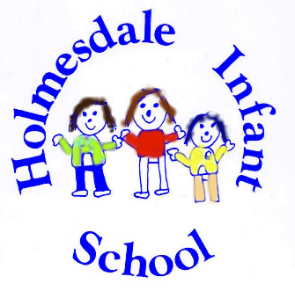 PSHE PolicyIntroduction: This policy has been shared and approved by the teaching staff and school Governors. At Holmesdale, the PSHE programme of study brings together citizenship with personal well-being through a values-based education. It is intended to support the school in developing a coherent whole-school approach to personal, social, health and economic well-being (PSHE). It supports all five outcomes of the ECM agenda and provides a context for school to fulfil our responsibilities to: promote the physical, social and emotional well-being of pupils; provide age appropriate sex and relationships education [School has a separate SRE Policy]. promote community cohesion; achieve the aims of the whole curriculum. School follows the Derbyshire PHSE Matters scheme of work, covering a different topic each half-term.PSHE also provides school with an opportunity to focus on the delivery of social and emotional aspects of learning (SEAL). Assemblies are planned that reflect SEAL and make links to British values.Through PSHE, we endeavour to foster the notions of responsibility and empowerment to promote a sense of achievement and to enhance self-confidence. PSHE education is guided by the values of: Honesty; Kindness; Trust; Responsibility; Friendship; Self-control; Empathy; Respect; Tolerance. Aims: PSHE education at Holmesdale aims: to give pupils the knowledge and develop self-esteem to encourage and support the development of social skills and social awarenessto enable pupils to make sense of their own personal and social experiencesto promote responsible attitudes towards the maintenance of good physical and mental health, supported by a safe and healthy lifestyle to enable effective interpersonal relationships and develop a caring attitude towards othersto model and develop effective communication skills to enable everyone in school to build positive relationships with each other to encourage a caring attitude towards and responsibility for the environment to help our pupils understand and manage their feelings to understand how society works and the rights and responsibilities involved. Foundation StageIn the Early Years Foundation Stage, PSHE is encouraged through the ‘Personal, Social and Emotional Development’ curriculum. PSHE is about making connections and is strongly linked to play. PSHE is taught through activities that are part of topics, as well as on an individual basis to develop personal skills such as dressing, feeding and toileting. Positive experiences are built through daily opportunities to share and enjoy a range of different activities. The children are given the opportunity to engage in social activities, as members of a small group or occasionally during whole school activities. KS1The PSHE Matters planning divides the year into values and PSHE may be linked to these values or taught on a more individual basis to promote necessary skills through positive play or nurture. The children are encouraged to engage in activities that promote an understanding of themselves as growing and changing individuals, and as members of a wider community, based on their own first hand experiences. These activities also encourage pupils to understand how their choices and behaviours can affect others. The children are encouraged to play and learn alongside, and then collaboratively with, their peers. They may use their personal and social skills to develop or extend these activities. The children are also given the opportunity to make choices about their health and environment and are encouraged to develop a caring attitude to others. SEAL materials and themes may be incorporated into the curriculum. References for materials relevant to the value focus are given on the PSHE curriculum. Implementation: An assembly is held each half-term to introduce a particular value. Staff then teach their class activities throughout the morning or afternoon to promote these values. They are then focused on throughout the half-term both in class and through assemblies.Visiting professionals may provide talks/workshops to pupils. In addition to this, PSHE is delivered through a range of whole school activities. Pupils are given opportunities to join in and contribute to local and national initiatives e.g. anti-bullying week, community cohesion projects and fund-raising activities. Pupils may take part in school assemblies, be elected onto the School Council and are encouraged to express their opinions. SEAL materials and themes may be incorporated into any lesson. Pupils are offered a wide range of opportunities to enhance their learning and engage with the concepts and content of the subject through learning in other subjects and areas of the curriculum and out-of-school activities. Assessment: At Holmesdale, teachers integrate effective AfL in all areas of the curriculum. A Learning Behaviour assessment is completed for each pupil every term. This includes RAG rating pupils on behaviours such as resilience and self-esteem as well as their attitude towards others in school. Outcomes from this form decision making on which children require nurture, positive play or further intervention.Equal Opportunities: Within PSHE, staff set high expectations. Each individual is ensured access to a full and varied programme of activities, with opportunities for all pupils to participate fully and effectively, including boys and girls, pupils with diverse additional educational needs, and pupils from all social and cultural backgrounds. Pupils are equally respected for whom they are and for the contributions they make regardless of their background. Knowledge, skills and understanding are taught in ways that suit pupils’ current attainment level, and care is taken tht all learning is appropriate so that pupils can make progress and show what they can achieve. In order to provide access to learning and to meet pupils’ diverse needs, specific action will be taken by staff to: create effective learning environments, providing for pupils who need additional support with communication, language and literacy; provide equality of opportunity through teaching approaches and personalisation of tasks and materials as appropriate; set targets for learning and behaviour including taking steps to help pupils manage their own emotions. ICT: ICT should be used in PSHE when it has the potential to drive learning and progress. It is useful to record pupils’ learning and performances as they develop, using digital cameras and/or camcorders. Children may also use a video camera or iPad to record these themselves. Students will be encouraged to: find things out from a variety of sources, selecting and using information to meet their needs; develop their ideas using ICT tools to refine their learning and enhance its quality and accuracy. 